1月4日　役場新庁舎開庁式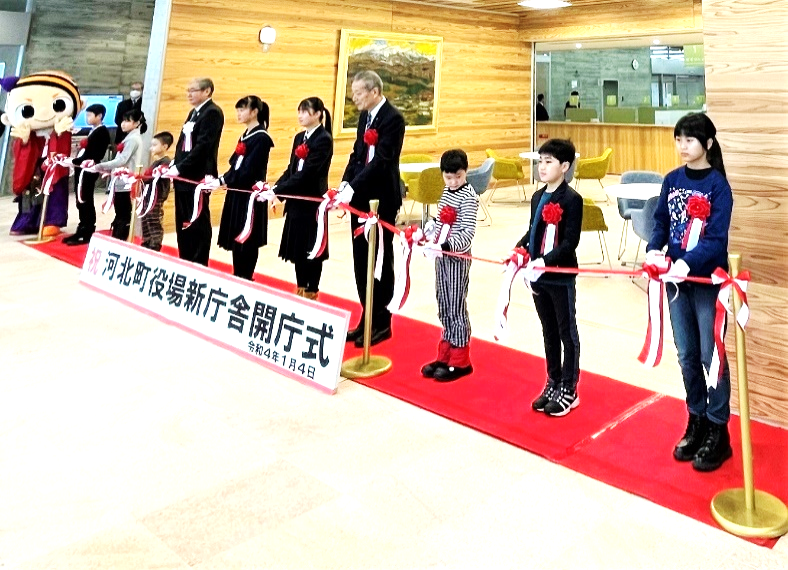 1月4日開庁式に町内の小中高の児童生徒が招かれ、町長さんとテープカットを行いました。西部小学校からは5年生の田宮咲空さんが代表で出席しました。これからの時代を担う子どもたちによるテープカットでした。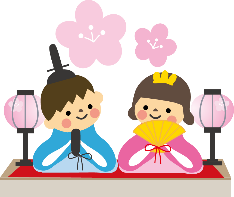 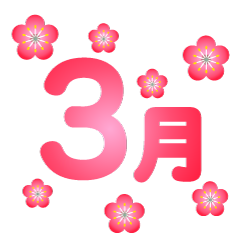 　【２月の主な行事予定】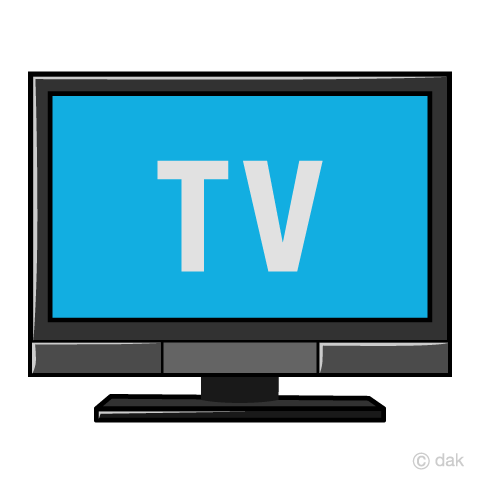 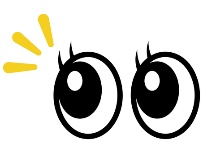 書き初め大会（１/７）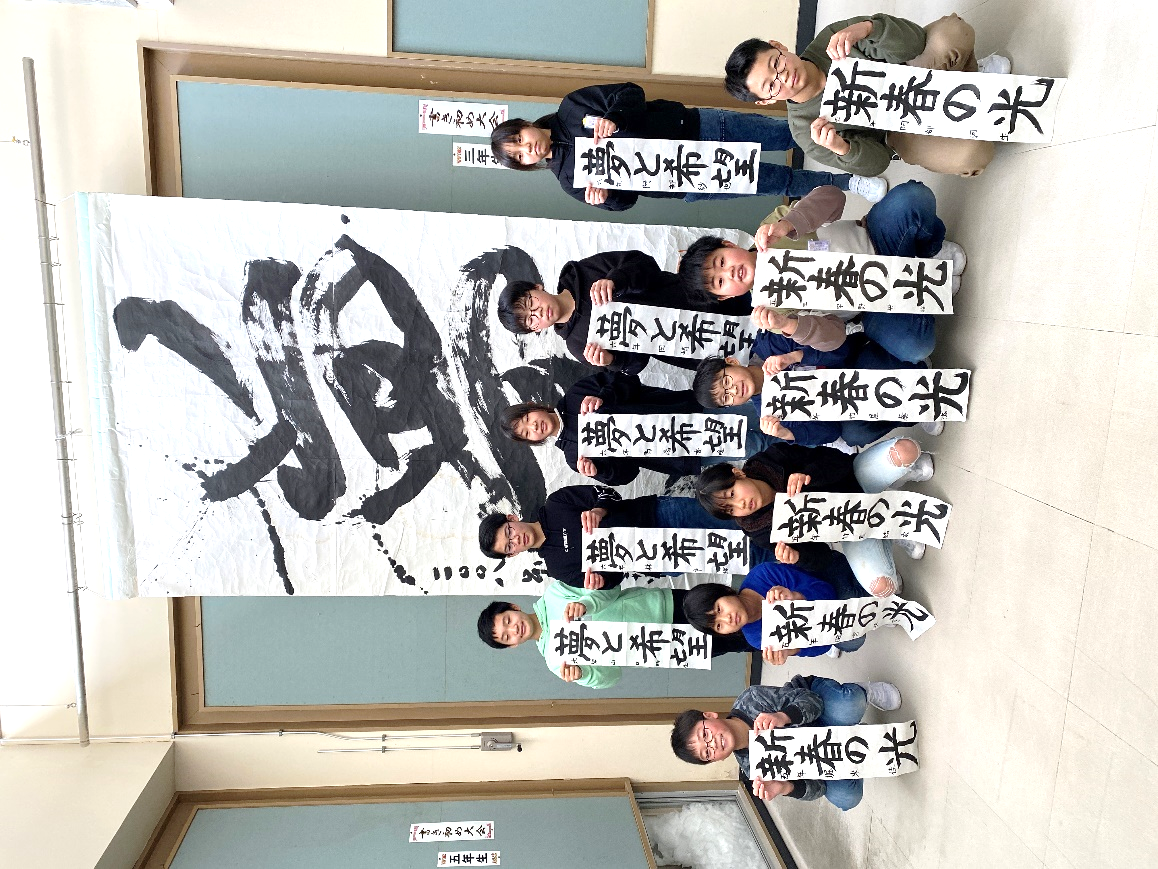 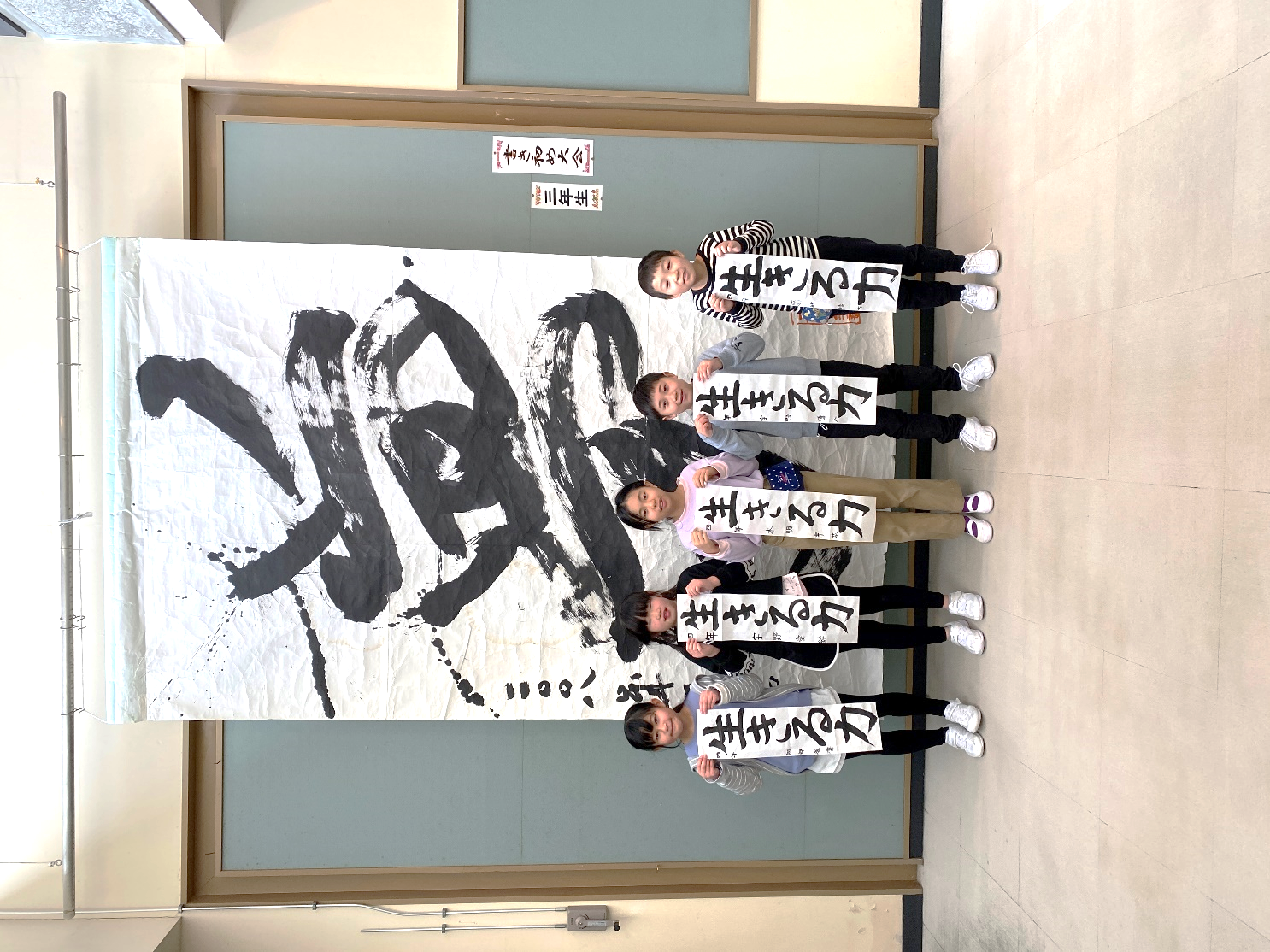 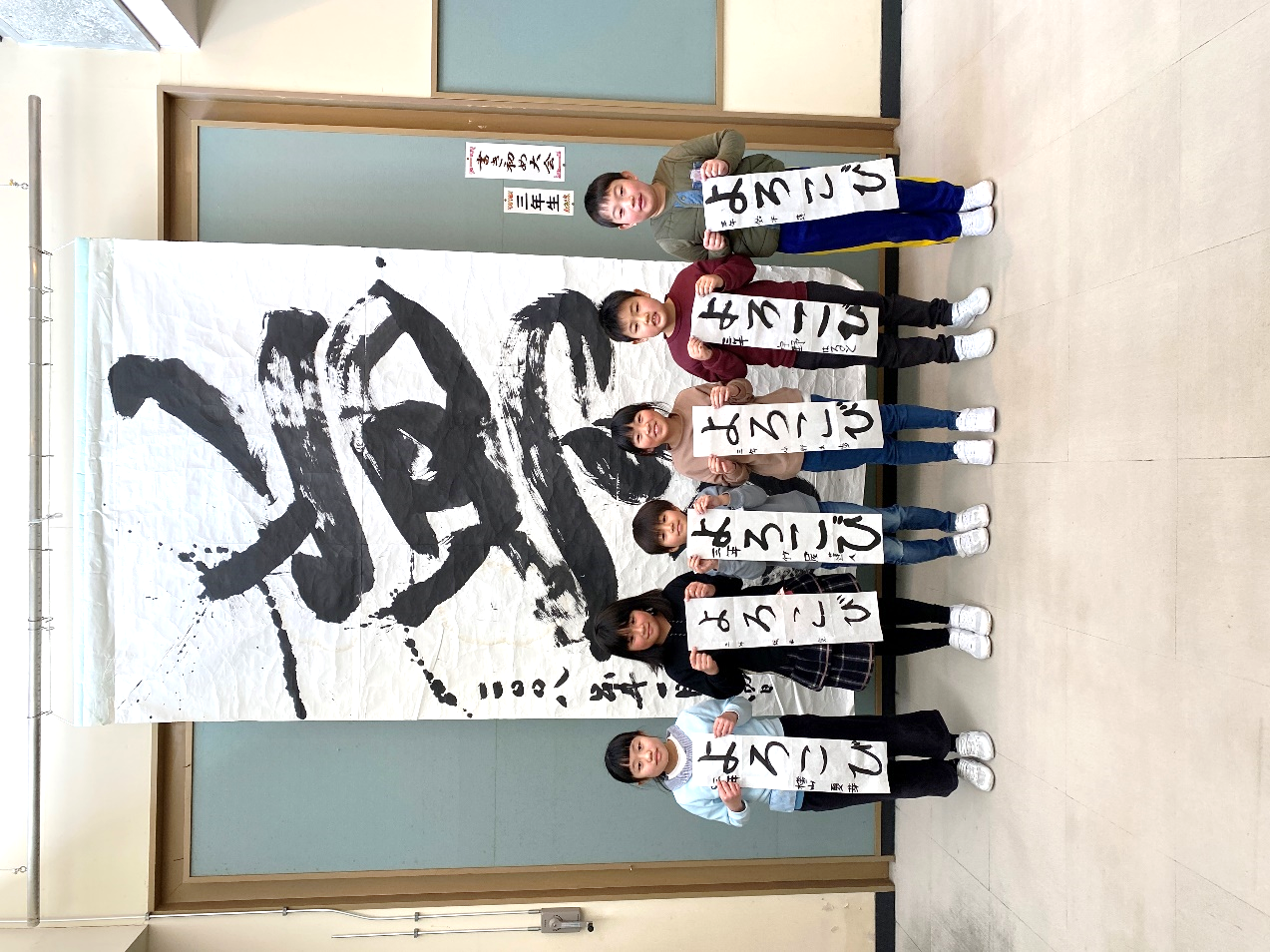 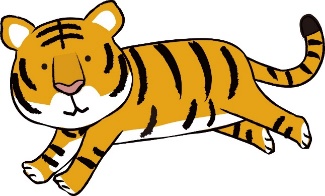 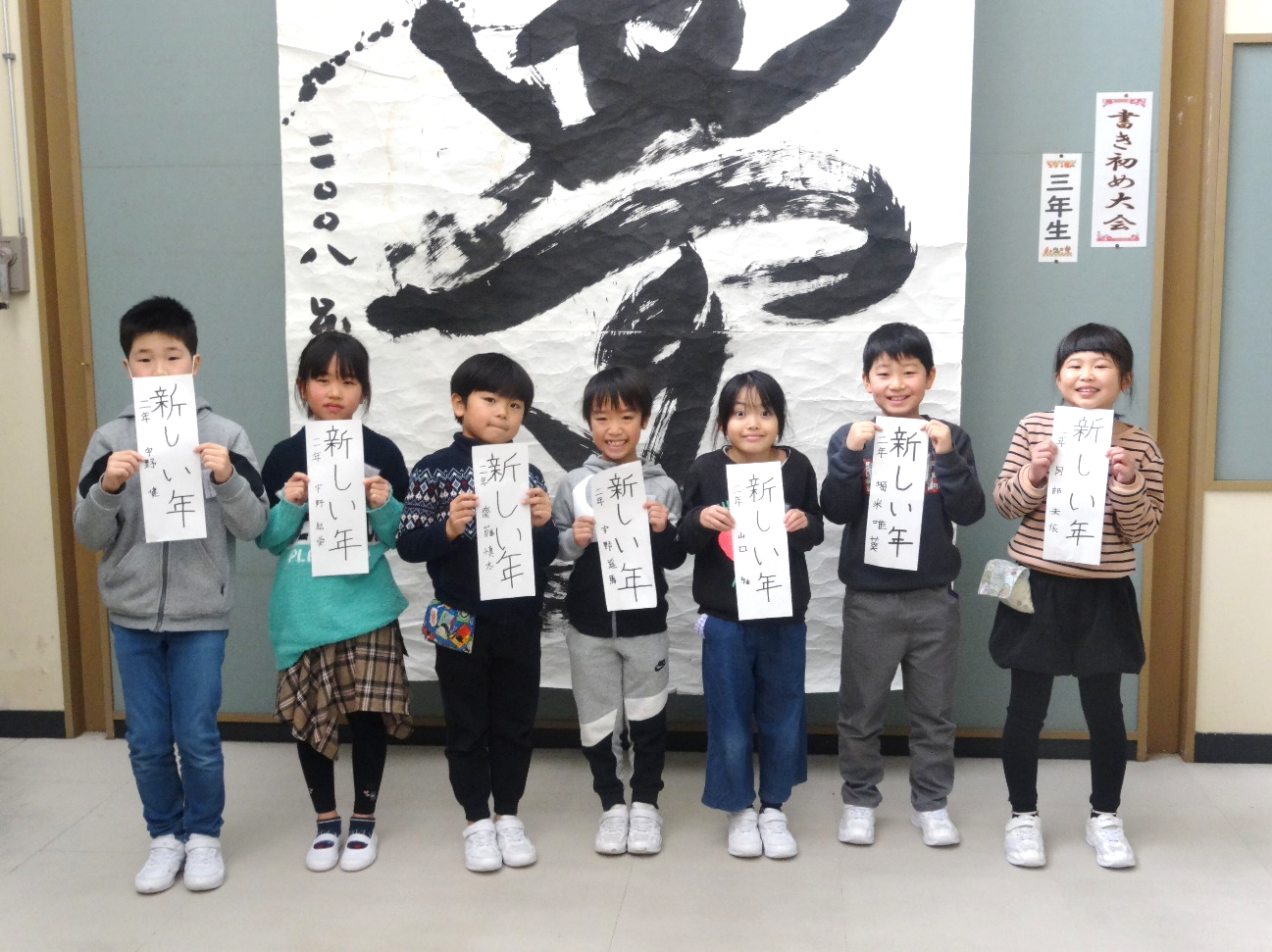 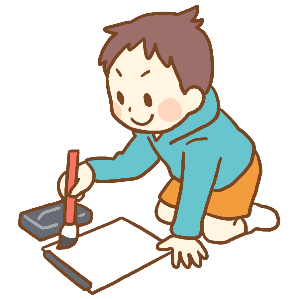 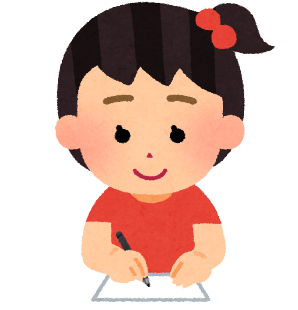 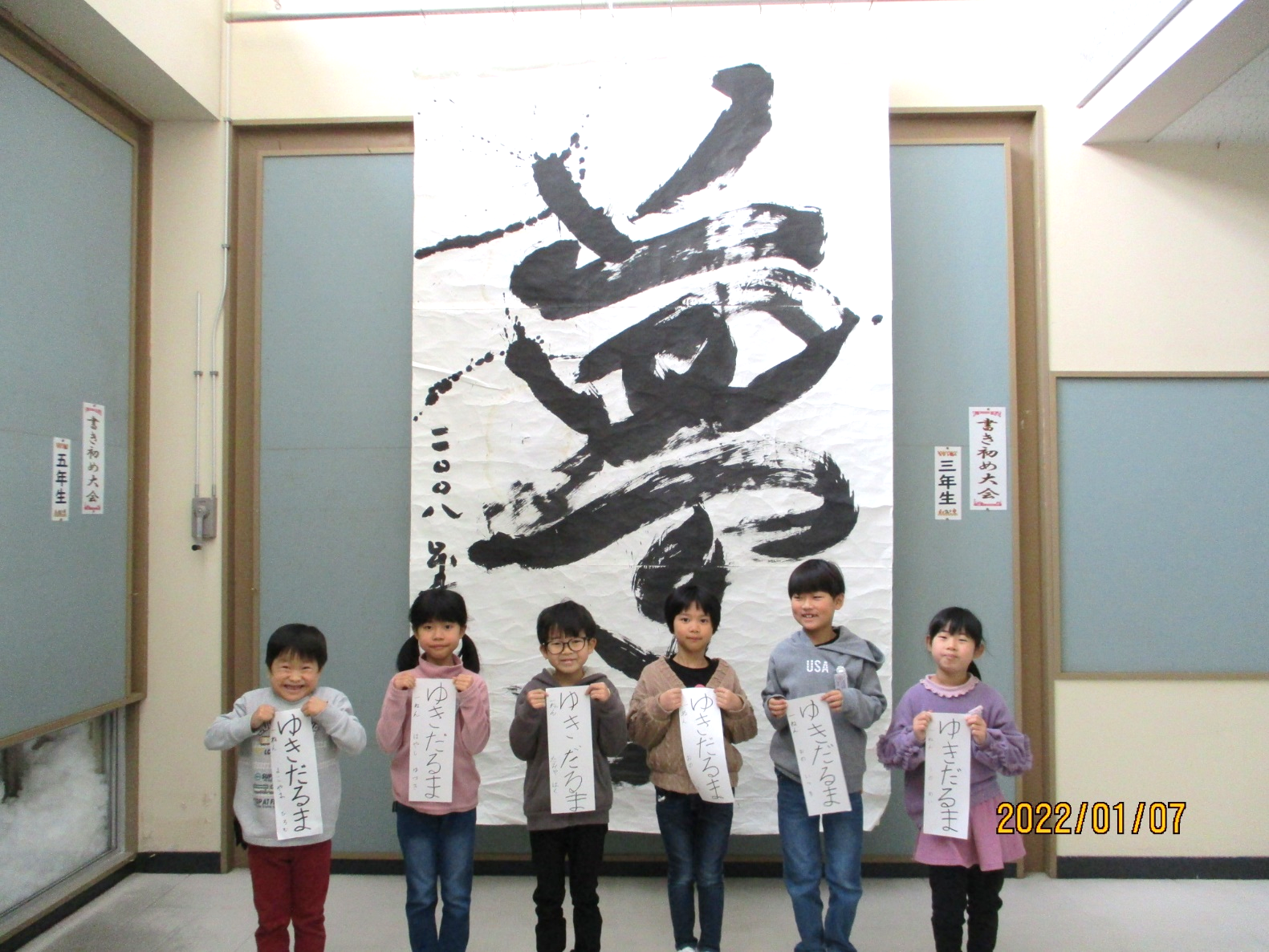 学校保健委員会（１/１９）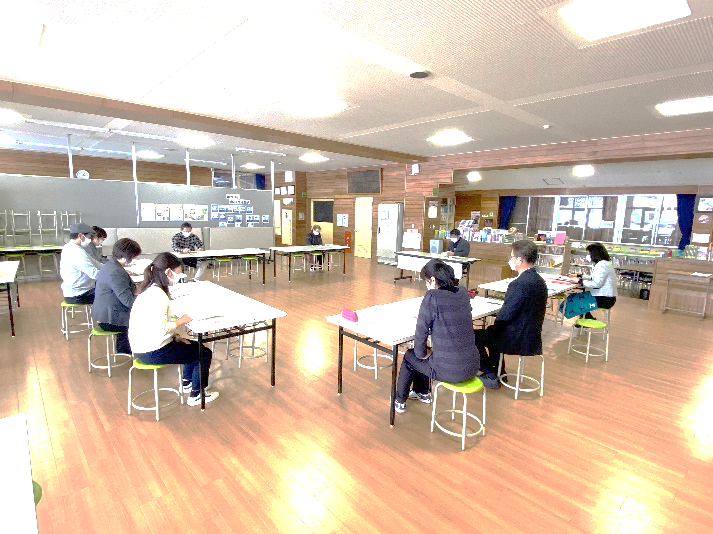 紅花染め（１/２０）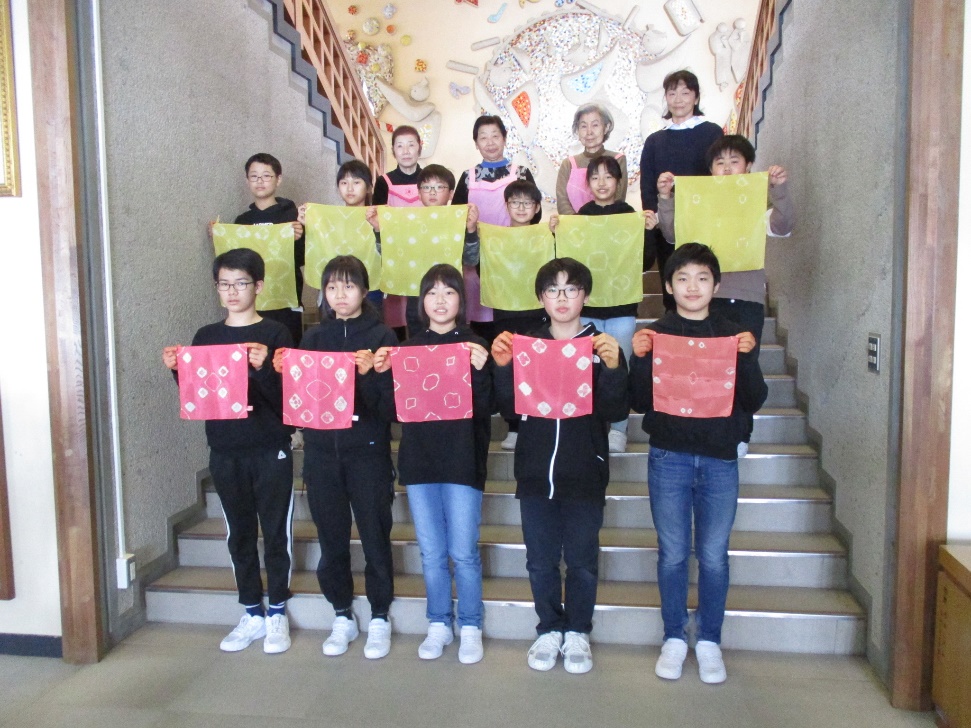 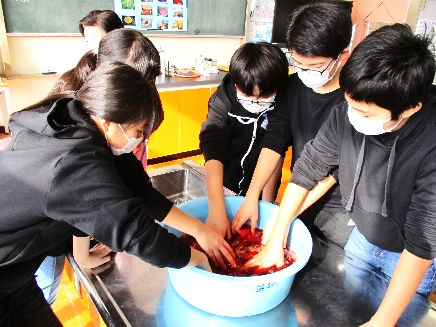 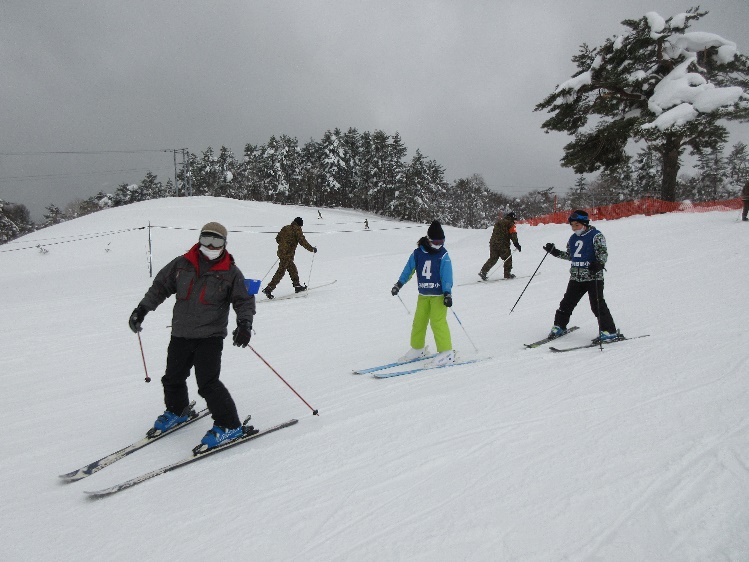 スキー大会（１/２７）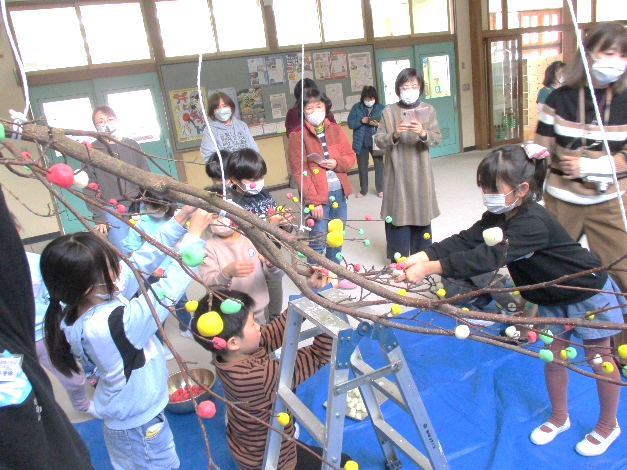 団子木さし（１/２７）１（火）子どもと教職員の合同安全点検２（水）1・2年チューブすべり（自然の家）４（金）学力向上支援チーム学校訪問１０（木）授業参観（弁当日）・学級懇談会　　　　　ＰＴＡ全体会・部会・常任委員会１５（火）子ども文庫１６（水）交通指導員さん感謝の会　　　　　民生児童委員さんとの懇談会　　　　　卒業書写（朝烏和夫さん）１７（木）通学班会　　　　　3年「遊蔵」見学（安部新蔵さん）１９（土）（ＫＧＫ：英語活動）２２（火）卒業書写（朝烏和夫さん）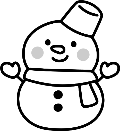 ２４（木）学校運営協議会２５（金）6年生を送る会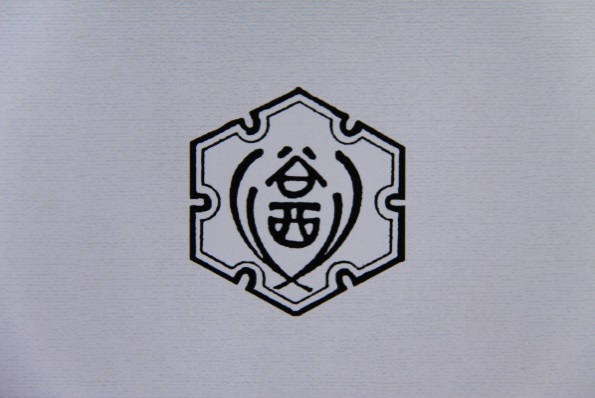 